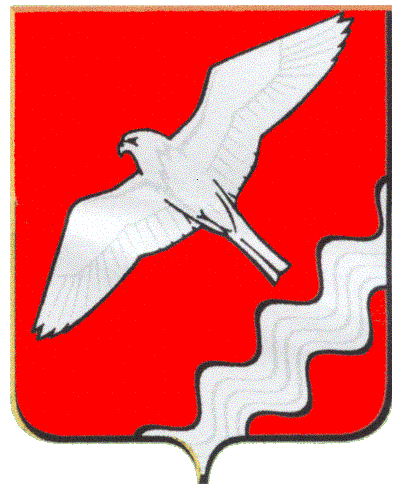 АДМИНИСТРАЦИЯ МУНИЦИПАЛЬНОГО ОБРАЗОВАНИЯКРАСНОУФИМСКИЙ ОКРУГПОСТАНОВЛЕНИЕ от  13 .04.2020   № 212 г. КрасноуфимскВ связи с угрозой распространения новой коронавирусной инфекции (COVID-19) на территории Муниципального образования Красноуфимский округ, в соответствии Указа Губернатора Свердловской области от 18.03.2020 № 100-УГ «О введении на территории Свердловской области режима повышенной готовности и принятии дополнительных мер по защите населения от новой коронавирусной инфекции(2019-nCoV)» с изменениями, внесенными указами Губернатора Свердловской области от 25.03.2020 № 141-УГ, от 26.03.2020 № 143-УГ, от 27.03.2020 № 145-УГ, от 30.03.2020 № 151-УГ , от 02.04.2020 № 156-УГ, от 03.04.2020 №158-УГ, от 04.04.2020 № 159-УГ, от 10.04.2020 175-УГ, от 12.04.2020 176-УГ руководствуясь ст. 26, 31 Устава Муниципального образования Красноуфимский округП О С Т А Н О В Л Я Ю: 1. Внести изменения в постановление Администрации Муниципального образования Красноуфимский округ от 18.03.2020 г. № 148 «О проведении профилактических мероприятий по недопущению завоза и распространения новой коронавирусной инфекции (COVID-19) на территории Муниципального образования Красноуфимский округ и изложив его  постановляющую часть в новой  редакции: 1.1 «1. ограничить  по 20 апреля 2020 года проведение на территории Муниципального образования Красноуфимский округ деловых, спортивных, культурных, развлекательных и иных массовых мероприятий, обеспечив  проведение  указанных мероприятий по возможности в видеоселекторном формате или без зрителей.2. Руководителям предприятий розничной торговли:         	2.1. обеспечить бесперебойную работу предприятий и их снабжение товарами первой необходимости; 2.2.  не допускать необоснованного роста розничных цен.2.3. рекомендовать Красноуфимскому  Управлению агропромышленного комплекса Министерства агропромышленного комплекса и потребительского рынка Свердловской области обеспечить бесперебойную работу организаций, осуществляющих на территории Муниципального образования Красноуфимский округ производство сельскохозяйственной продукции, продуктов ее переработки, включая продукты питания, формирование товарных запасов сельскохозяйственной продукции и продовольствия на будущие периоды, в том числе организаций, занятых на сезонных полевых работах, организаций в сфере животноводства, рыбодобывающих, рыбоперерабатывающих предприятий, рыбоводных хозяйств, а также организаций, осуществляющих производство ветеринарных лекарственных средств, организаций, осуществляющих деятельность, связанную с обеспечением населения продуктами питания, организаций, осуществляющих иные виды деятельности (производящих или реализующих запасные части для всех видов сельскохозяйственной техники, оборудования для предприятий пищевой и перерабатывающей промышленности, средства защиты растений, удобрения и стимуляторы роста растений, семена и посадочный материал сельскохозяйственных культур, корма для сельскохозяйственных животных, сельскохозяйственную технику), организаций, осуществляющих неотложные ремонтные и погрузочно-разгрузочные работы.3. Рекомендовать ММО МВД России «Красноуфимский»                                    (Н. С.Колчанов): 3.1. ввести круглосуточный режим допуска грузового транспорта организаций, осуществляющих доставку товаров в магазины; 3.2. при осуществлении поставки товаров первой необходимости на объекты торговли и доставки товаров покупателям, заказных посредством интернет-торговли и сервисов доставки, не препятствовать движению, парковки, разгрузки транспорта, в том числе в ночное время.4. Муниципальному образованию управления образования Красноуфимский  округ:4.1. с 6 по 20 апреля 2020 года организовать в общеобразовательных организациях, организациях дополнительного образования, профессиональных образовательных организациях и организациях высшего образования, осуществляющих деятельность на территории Муниципального образования Красноуфимский округ (далее-образовательные организации), реализацию образовательных программ с использованием дистанционных образовательных технологий и электронного обучения в соответствии с графиками учебного процесса и индивидуальными планами обучающихся;4.2. организовать формирование на территории Муниципального образования Красноуфимский округ дежурных групп для детей дошкольного возраста, родители которых относятся к категории работников, предусмотренных в пункте 4 Указа Президента Российской Федерации от 2 апреля 2020 года № 239 «О мерах по обеспечению санитарно-эпидемиологического благополучия населения на территории Российской Федерации в связи с распространением новой коронавирусной инфекции (COVID-19)», Указа Губернатора Свердловской области от 18.03.2020 № 100-УГ «О введении на территории Свердловской области режима повышенной готовности и принятии дополнительных мер по защите населения от новой коронавирусной инфекции(2019-nCoV)» с изменениями, внесенными указами Губернатора Свердловской области от 25.03.2020 № 141-УГ, от 26.03.2020 № 143-УГ, от 27.03.2020 № 145-УГ, от 30.03.2020 № 151-УГ , от 02.04.2020 № 156-УГ, от 03.04.2020 №158-УГ, от 04.04.2020 № 159-УГ». 5. Жителям Муниципального образования Красноуфимский округ  в возрасте старше 65 лет обеспечить по 20 апреля 2020 года самоизоляцию на дому, за исключением руководителей и сотрудников органов местного самоуправления Муниципального образования Красноуфимский округ, организаций, лиц осуществляющих добровольческую (волонтерскую) деятельность по оказанию необходимой помощи лицам старше 65 лет, обеспечивающим самоизоляцию на дому, на территории Муниципального образования Красноуфимский округ, чье нахождение на рабочем месте является критически важным для обеспечения их функционирования, а также граждан, определенных решением оперативного штаба по предупреждению возникновения и распространения на территории Муниципального образования Красноуфимский округ новой коронавирусной инфекции (2019- nCoV).5.1.Жителям Муниципального образования Красноуфимский округ соблюдать дистанцию до других граждан не менее полутора метров (далее-социальное дистанцирование), в том числе в общественных местах и общественном транспорте (за исключением случаев оказания услуг по перевозке пассажиров и багажа легковых такси), не допускать одновременного нахождения в салоне легкового автомобиля более двух человек (за исключением лиц, являющихся членами одной семьи и (или) близкими родственниками).6. Приостановить по 20 апреля 2020 года работу организаций общественного питания (за исключением организаций по доставке готовой продукции, обслуживания на вынос без посещения гражданами помещений таких организаций, а также осуществляющих организацию питания для работников организаций), организаций, оказывающих услуги косметологов и визажистов, массажные услуги, услуги общественных бань, услуги фитнес-центров, спа-услуги общеоздоровительные и релаксирующие, услуги соляриев, иные услуги в сфере индустрии красоты ( за исключением парикмахерских услуг), а также стоматологических поликлиник в части оказания плановой стоматологической помощи, работу организаций , осуществляющих проведение массовых мероприятий (оказанию услуг), в том числе ночных клубов(дискотек) и иных аналогичных объектов, кинотеатров (кинозалов), детских игровых комнат и детских развлекательных центров, иных развлекательных и досуговых заведений, в том числе торговых, торгово-развлекательных центров.6.1. иных организаций, осуществляющих деятельность на территории Муниципального образования Красноуфимский округ, за исключением организаций, продолжающих деятельность в соответствии с Указом Президента Российской Федерации от 2 апреля 2020 года № 239 «О мерах по обеспечению санитарно-эпидемиологического благополучия населения на территории Российской Федерации в связи с распространением новой коронавирусной инфекции (COVID-19) и распоряжением Правительства Свердловской области.».7. Приостановить предоставление государственных, муниципальных и иных услуг в помещениях органа местного самоуправления, государственных и муниципальных учреждений (в том числе многофункциональных центров предоставления государственных и муниципальных услуг в Свердловской области), расположенных на территории Муниципального образования Красноуфимский округ, за исключением услуг, предоставление которых может осуществляться исключительно в указанных помещениях, при условии обеспечения предварительной записи граждан. При этом государственные, муниципальные и иные услуги, предоставление которых возможно в электронном виде, предоставляются исключительно в электронном виде».8. Органам местного самоуправления Муниципального образования Красноуфимский округ, юридическим лицам и индивидуальным предпринимателям, осуществляющим деятельность на территории Муниципального образования Красноуфимский округ, а также иным лицам, деятельность которых связана с совместным пребыванием граждан, обеспечить соблюдение гражданами (в том числе работниками) социального дистанцирования, в том числе путем нанесения специальной разметки и установления специального режима допуска и нахождения в зданиях, строениях, сооружениях (помещениях в них), на соответствующей территории (включая прилегающую территорию).9. В целях обеспечения соблюдения гражданами социального дистанцирования собственникам и иным законным владельцам помещений не допускать превышения предельного количества лиц, которые могут одновременно находится в одном помещении:- до 50 кв.м – не более 5 человек;- до 100 кв.м – не более 10 человек;- до 200 кв.м –не более 25 человек;- свыше 200 кв.м – не более 50 человек.10. Жителям Муниципального образования Красноуфимский округ не покидать места проживания (пребывания), за исключением обращения за экстренной (неотложной) медицинской помощью и случаев иной прямой угрозы жизни и здоровью, случаи следования адвокатов по месту (от места) оказания юридической помощи (на основании ордера), следования иных лиц к месту участия в производимых в установленном законом порядке процессуальных действиях ( на основании удостоверения, повестки, вызова органа следствия, дознания либо суда), случаев следования к месту (от места) осуществления деятельности ( в том числе работы), которая не приостановлена в соответствии с настоящим постановлением, осуществления деятельности, связанной с передвижением по территории Муниципального образования Красноуфимский округ, в случае если такое передвижение непосредственно связано с осуществлением деятельности, которая не приостановлена в соответствии с настоящим постановлением ( в том числе оказанием транспортных услуг и услуг доставки), а также следования к ближайшему месту приобретению товаров, работ, услуг, реализация которых не ограничена в соответствии с настоящим постановлением , выгула домашних животных на расстоянии, не превышающем 100  метров от места проживания ( пребывания), выноса отходов до ближайшего места накопления отходов.11. Ограничения, установленные настоящим пунктом, не распространяются:11.1. на случаи оказания медицинской помощи, деятельность правоохранительных органов, по делам гражданской обороны и чрезвычайным ситуациям и подведомственных им организаций, органов по надзору в сфере защиты прав потребителей и благополучия человека, иных органов в части действий, непосредственно направленных на защиту жизни, здоровья и иных прав и свобод граждан, в том числе противодействие преступности, охраны общественного порядка, собственности и обеспечения общественной безопасности;11.2.  на руководителей  и сотрудников органов местного самоуправления Муниципального образования Красноуфимский округ, организаций, осуществляющих деятельность на территории Муниципального образования Красноуфимский округ, чье нахождение на рабочем месте является критически важным для обеспечения их функционирования, а также граждан, определенных решением оперативного штаба Муниципального образования Красноуфимский округ по предупреждению, профилактике и принятию мер по защите населения от коронавирусной инфекции (2019- nCoV).12. Обязать граждан, прибывающих в Свердловскую область:12.1. обеспечить самоизоляцию на дому на срок 14 дней со дня прибытия в Свердловскую область;12.2. сообщать о своем прибытии в Свердловскую область, месте, датах пребывания и контактную информацию на горячую линию Свердловской области по номеру 112 и номеру телефона (343) 312-08-81;12.3. при появлении первых респираторных симптомов незамедлительно обращаться за медицинской помощью на дому без посещения  медицинских организаций;12.4. соблюдать постановление санитарных врачей о нахождении в режиме изоляции на дому.12.5.обязать жителей Муниципального образования Красноуфимский округ, совместно проживающих в период обеспечения изоляции с лицами, указанными в пункте 12.1 настоящего постановления, а также лицами, в отношении которых приняты постановления санитарных врачей об изоляции, обеспечить самоизоляцию на дому на срок 14 дней, либо на срок указанный в постановлениях санитарных врачей.13. Руководителям учреждений, предприятий и организаций Муниципального образования Красноуфимский округ независимо от организационно-правовой формы, обеспечить:13.1. обеспечить соблюдения в зданиях,строениях, сооружениях (помещениях в них), прилегающих территориях, иных рабочих местах, с использованием которых осуществляется соответствующая деятельность, санитарно-эпидемиологических требований по защите от распространения новой коронавирусной инфекции (2019-nCoV) в соответствии с письмом от 07.04.2020 № 02/6338-2020-15 Федеральной службы по надзору в сфере защиты прав потребителей и благополучия человека, в том числе в части соблюдения социального дистанцирования, обеспечения работников индивидуальными средствами защиты дыхательных путей и дезинфицирующими средствами, кожными антисептиками;13.2. при входе работников в организацию возможность обработки рук кожными антисептиками, предназначенными для этих целей (в том числе с помощью установленных дозаторов) или дезинфицирующими салфетками с установлением контроля за соблюдением этой гигиенической процедуры;13.3. контроль температуры тела работников при входе в организацию и в течение рабочего дня (по показаниям), с применением аппаратов для измерения температуры тела бесконтактным или контактным способом (электронные, инфракрасные термометры, переносные тепловизоры), с обязательным отстранением от нахождения на рабочем месте лиц с повышенной температурой тела и с признаками инфекционного заболевания;13.4. контроль вызова работником врача для оказания первичной медицинской помощи, заболевшему на дому;13.5. контроль соблюдения самоизоляции работников на дому на установленный срок (14 дней) при возвращении их из стран, где зарегистрированы случаи новой коронавирусной инфекции (COVID-19);13.6.  информирование работников о необходимости соблюдения правил личной и общественной гигиены: режима регулярного мытья рук с мылом или обработки кожными антисептиками – в течение всего рабочего дня, после каждого посещения туалета;13.7. качественную обработку помещений с применением дезинфицирующих средств вирулицидного действия, уделив особое внимание дезинфекции дверных ручек, выключателей, поручней, перил, контактных поверхностей (столов и стульев работников, орг. техники), мест общего пользования (комнаты приема пищи, отдыха, туалетных комнат, комнаты и оборудования для занятия спортом и т.п.), во всех помещениях – с кратностью обработки каждые 2 часа;13.8. наличие в организации не менее чем пятидневного запаса дезинфицирующих средств для уборки помещений и обработки рук сотрудников, средств индивидуальной защиты органов дыхания на случай выявления лиц с признаками инфекционного заболевания (маски, респираторы);13.9. регулярное (каждые 2 часа) проветривание рабочих помещений.14. По вопросам связанным с коронавирусной инфекцией (2019- nCoV)   можно получить консультацию  единого консультационного центра Роспотребнадзора по телефону 8-800-555-49-43 (звонок бесплатный).»1.2. « пункт 3-5 оставить без изменений».2. Настоящее постановление опубликовать в газете «Вперед» и разместить на официальном сайте  Муниципального образования Красноуфимский округ.   3. Контроль за исполнением настоящего постановления оставляю за собой.Глава Муниципального образованияКрасноуфимский  округ                                                                        О.В. РяписовО  внесении изменений и дополнений в постановление Администрации Муниципального образования Красноуфимский округ от 18.03.2020 г. № 148 «О проведении профилактических мероприятий по недопущению завоза и распространения  новой коронавирусной инфекции (COVID-19) на территории  Муниципального образования Красноуфимский округ» 